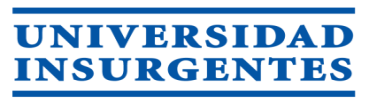 Plantel: San ÁngelCiclo escolar: 2019-2Licenciatura: GastronomíaAsignatura: Historia del Arte Clave:  B22Nombre del profesor: Áurea A. Maya AlcántaraGrupo: LGAST10Presentación de la asignatura(Explicación general de lo que constituye la asignatura)Introducir al estudiante en la importancia de la historia, del arte y de la cultura tanto en México como en el mundo, para su desenvolvimiento como parte del desarrollo turístico en el que laborará así como también para potencializar sus habilidades en torno a sus posibilidades fomentar y de preservar el entorno en el que se establezca.Objetivos(Resultados a obtener por el estudiante después de terminado el curso)Al finalizar el curso, el alumno identificará el contexto histórico y evolución del arte y la cultura a nivel mundial, determinando su importancia en el desarrollo turístico y sus posibilidades de preservación y fomento.Unidades temáticas    (Temas y subtemas)1. El arte y la cultura en México1.1. Época prehispánica1.2. Virreinato1.3. Etapa independiente        1.4. Siglo XX2. Las expresiones del arte en la historia de la humanidad2.1. Clasificación y técnicas2.2. Occidente2.3. Oriente 3. La cultura como motor del ser humano2.1. Naturaleza y función2.2. Elementos constitutivos4. La identidad cultural como elemento fundamental del desarrollo turístico4.1. La identidad nacional en México4.2. Problemática y afectaciones en el turismo5. México en el siglo XXI5.1. Perspectivas del entorno cultural5.2. Incidencia en el desarrollo y atractivo turísticos en un entorno de competitividad5.3. Factores de preservación, conservación y fomento del patrimonio cultural a través del desarrollo turísticoLineamientos de trabajo(Normas y formas  de trabajo por las cuales se desarrollará el curso)1) Puntualidad2) Cumplir con todas las actividades de aprendizaje (tareas y ejercicios) 3) Cuidar material en general (didáctico, pupitres, bancos, restiradores, etc.) 4) No comer dentro del aula 5) Mantener limpio su lugar de trabajo6) Cumplir con los materiales solicitados7) Mantener apagados equipos y luminarias que no estén en uso8) Respetar a los compañeros (no burlarse, no arrojarles cosas u objetos, no golpear, no empujar) 9) Utilizar lenguaje apropiado10) No contestar llamadas telefónicas en clase11) Evitar entrar y salir de forma constante del salón de clasesEvaluación(Instrumentos, evidencias y ponderaciones para realizar la medición y valoración del aprendizajeTres exámenes parciales:1° parcial  - 25%2° parcial  - 25%3° parcial  - 50%Porcentaje de cada parcial:Examen o trabajo por escrito - 50%Actividades de aprendizaje (fólder) y participación - 50 %Bibliografía(Fuentes del conocimiento principales y complementaria sobre los distintos temas, incluyendo referencias hemerográficas y de internet)Bibliografía básica Ernst Gombrich, Historia del arte. México, Conaculta, 2006.María de la Luz Vázquez Segura, Historia del arte. México, Cengage Learning, 2017. José N. Iturriaga, Historia ilustrada de la gastronomía, México, Debate-Conaculta, 2015.ComplementariaLibros electrónicos en Google books (en español y en inglés).